Доклад об осуществлении государственного контроля (надзора), муниципального контроля за 2016 годРаздел 1.Состояние нормативно-правового регулирования всоответствующей сфере деятельностиМинистерство сельского хозяйства и продовольствия Республики Марий Эл (далее – Министерство) исполняет государственную функцию проведения проверок при осуществлении регионального государственного надзора за соблюдением требований законодательства в области племенного животноводства на территории  Республики Марий Эл (далее – государственный надзор в области племенного животноводства).Исполнение государственной функции осуществляется 
в соответствии с: Конституцией Российской Федерации от 12.12.1993;Кодексом Российской Федерации об административных правонарушениях от 30.12.2001 № 195-ФЗ; Федеральным законом от 03.08.1995 № 123-ФЗ «О племенном животноводстве»;Федеральным законом от 02.05.2006 № 59-ФЗ «О порядке рассмотрения обращений граждан Российской Федерации»;Федеральным законом от 26.12.2008 № 294-ФЗ «О защите прав юридических лиц и индивидуальных предпринимателей при осуществлении государственного контроля (надзора) и муниципального контроля»; Федеральным законом от 09.02.2009 № 8-ФЗ «Об обеспечении доступа к информации о деятельности государственных органов и органов местного самоуправления»;постановлением Правительства Российской Федерации от 06.03.1996 № 244 «О мерах по реализации Федерального закона «О племенном животноводстве»;постановлением Правительства Российской Федерации от 30.06.2010 № 489 «Об утверждении Правил подготовки органами государственного контроля (надзора) и органами муниципального контроля ежегодных планов проведения плановых проверок юридических лиц и индивидуальных предпринимателей»;	приказом Министерства сельского хозяйства Российской Федерации от 07.05.2009 № 179 «Об утверждении Порядка и условий проведения бонитировки племенных свиней и о внесении изменений 
в Приказ Минсельхоза России от 19.10.2006 № 402»; приказом Министерства сельского хозяйства Российской Федерации от 02.08.2010 № 270 «Об утверждении Порядка и условий проведения бонитировки племенного крупного рогатого скота мясного направления продуктивности и внесении изменений в Приказ Минсельхоза России 
от 19.10.2006 № 402»;приказом Министерства сельского хозяйства Российской Федерации 
от 05.10.2010 № 335 «Об утверждении Порядков и условий проведения бонитировки племенных овец тонкорунных пород, полутонкорунных пород 
и пород мясного направления продуктивности»; приказом Министерства сельского хозяйства Российской Федерации 
от 28.10.2010 № 379 «Об утверждении Порядка и условий проведения бонитировки племенного крупного рогатого скота молочного и молочно-мясного направлений продуктивности»;приказом Министерства сельского хозяйства Российской Федерации 
от 17.11.2011 № 431 «Об утверждении Правил в области племенного животноводства «Виды организаций, осуществляющих деятельность в области племенного животноводства», и о признании утратившими силу приказов Минсельхоза России»;	постановлением Правительства Республики Марий Эл 
от 03.03.2010 № 48 «Вопросы Министерства сельского хозяйства 
и продовольствия Республики Марий Эл»;постановлением Правительства Республики Марий Эл от 18.03.2013 № 70 «Об утверждении Порядка осуществления регионального государственного надзора в области племенного животноводства 
в Республике Марий Эл»;Административным регламентом Министерства сельского хозяйства и продовольствия Республики Марий Эл по исполнению государственной функции по осуществлению регионального государственного надзора в области племенного животноводства в Республике Марий Эл, утвержденным приказом Министерства сельского хозяйства и продовольствия Республики Марий Эл от 24.09.2013 № 213.Министерство исполняет государственные функции по надзору 
в области технического состояния самоходных машин и других видов техники в Республике Марий Эл (далее – государственный надзор 
в области технического состояния самоходных машин и других видов техники):надзор в агропромышленном комплексе за соблюдением правил 
и норм эксплуатации машин и оборудования в части обеспечения безопасности для жизни и здоровья людей и имущества, охраны окружающей среды, а также правил, регламентируемых стандартами, другими нормативными правовыми актами Российской Федерации;надзор за техническим состоянием тракторов, самоходных дорожно-строительных и иных машин и прицепов к ним в процессе использования независимо от их принадлежности (кроме машин Вооруженных Сил и других войск Российской Федерации, а также параметров машин, подконтрольных Госгортехнадзору России и Главгосэнергонадзору России) по нормативам, обеспечивающим безопасность для жизни, здоровья людей и имущества, охрану окружающей среды;надзор за эксплуатацией и техническим состоянием аттракционной техники.Исполнение государственных функций осуществляется 
в соответствии с: Конституцией Российской Федерации от 12.12.1993;Кодексом Российской Федерации об административных правонарушениях от 30.12.2001 № 195-ФЗ; Федеральным Законом от 10.12.1995 № 196-ФЗ «О безопасности дорожного движения»;Федеральным Законом об обязательном страховании гражданской ответственности владельцев транспортных средств от 25.04.2002 № 40-ФЗ;Федеральным Законом о техническом регулировании от 27.12.2002 
№ 184-ФЗ;Федеральным Законом от 26.12.2008 № 294-ФЗ «О защите прав юридических лиц и индивидуальных предпринимателей при осуществлении государственного контроля (надзора) и муниципального  контроля»;Федеральным Законом от 27.07.2010 № 210-ФЗ «Об организации предоставления государственных и муниципальных услуг»;Положением о государственном надзоре за техническим состоянием самоходных машин и других видов техники в Российской Федерации, утвержденное Постановлением Совета Министров - Правительством Российской Федерации от 13.12.1993 № 1291;постановлением Правительства Российской Федерации от 12.08.1994 
№ 938 «О государственной регистрации автомототранспортных средств и других видов самоходной техники на территории Российской Федерации»;постановлением Правительства Российской Федерации от 15.05.1995 
№ 460 «О введении паспортов на самоходные машины и другие виды техники в Российской Федерации»;Правилами государственной регистрации тракторов, самоходных дорожно-строительных и иных машин и прицепов к ним органами государственного надзора за техническим состоянием самоходных машин и других видов техники в Российской Федерации (Гостехнадзора), утвержденные в Минсельхозе РФ 16.01.1995 и зарегистрированные 
в Минюсте Российской Федерации 27.01.1995 № 785;постановлением Правительства Российской Федерации 
от 13.11.2013 № 1013 «О техническом осмотре самоходных машин
и других видов техники, зарегистрированных органами, осуществляющими государственный надзор за их техническим состоянием»;постановлением Правительства Российской Федерации 
от 06.02.2002 № 83 «О проведении регулярных проверок передвижных средств на соответствие техническим нормативам выбросов вредных (загрязняющих) веществ в атмосферный воздух»;постановлением Правительства Российской Федерации 
от 12.07.1999 № 796 «Об утверждении Правил допуска к управлению самоходными машинами и выдачи удостоверения тракториста-машиниста (тракториста)»;постановлением Правительства Российской Федерации от 06.05.2011 
№ 351 «О внесении изменений в Правила допуска к управлению самоходными машинами и выдачи удостоверений тракториста-машиниста (тракториста)»;приказом Министерства сельского хозяйства и продовольствия Российской Федерации от 29.11.1999 № 807 «Об утверждении Инструкции о порядке применения правил допуска к управлению самоходными машинами и выдачи удостоверений тракториста-машиниста (тракториста)»;Правилами дорожного движения Российской Федерации. Утверждены Постановлением Совета Министров Правительства Российской Федерации от 23.10.1993 № 1090;ГОСТ 12.2. 121-88 «Тракторы промышленные», «Общие требования безопасности»;ГОСТ 12.2.019-86 «Тракторы и машины самоходные сельскохозяйственные», «Общие требования безопасности»;ГОСТ 12.2.002-91 «Техника сельскохозяйственная», «Методы оценки безопасности»;ГОСТ 12.2.111-85 «Машины сельскохозяйственные навесные 
и прицепные», «Общие требования безопасности»;ГОСТ 18524-85 «Тракторы сельскохозяйственные», «Сдача тракторов в капитальный ремонт и выпуск из капитального ремонта». «Технические условия»;ГОСТ 20793-86 «Тракторы и машины сельскохозяйственные», «Техническое обслуживание»;Законом Республики Марий Эл от 07.03.2008 № 13-З 
«О государственном надзоре за техническим состоянием самоходных машин и других видов техники в Республике Марий Эл»;Положением о Министерстве сельского хозяйства 
и продовольствия Республики Марий Эл, утвержденном постановлением Правительства Республики Марий Эл от 03.03.2010 № 48;Положением о надзоре за эксплуатацией и техническом состоянием аттракционной техникой в Республике Марий Эл, утвержденном постановлением Правительства Республики Марий Эл от 20.05.2008 № 125;Административным регламентом Министерства сельского хозяйства и продовольствия Республики Марий Эл исполнения государственной функции по надзору в агропромышленном комплексе за соблюдением правил и норм эксплуатации машин и оборудования в части обеспечения безопасности для жизни и здоровья людей и имущества, охраны окружающей среды, а также правил, регламентируемых стандартами, другими нормативными правовыми актами Российской Федерации, утвержденным приказом Министерства сельского хозяйства 
и продовольствия Республики Марий Эл от 28.09.2015 № 174, зарегистрированным в Министерстве юстиции Республики Марий Эл 07.10.2015 № 120720150026;Административным регламентом Министерства сельского хозяйства и продовольствия Республики Марий Эл исполнения государственной функции осуществление регионального государственного надзора за эксплуатацией и техническим состоянием аттракционной техники, утвержденным приказом Министерства сельского хозяйства и продовольствия Республики Марий Эл от 07.10.2015 № 187, зарегистрирован в Министерстве юстиции Республики Марий Эл 15.10.2015 № 120720150027;Административным регламентом Министерства сельского хозяйства и продовольствия Республики Марий Эл исполнения государственной функции по осуществлению регионального государственного надзора в области технического состояния тракторов, самоходных дорожно-строительных и иных машин и прицепов к ним в процессе использования независимо от их принадлежности (кроме машин Вооруженных Сил и других войск Российской Федерации, а также параметров машин, подконтрольных Федеральной службе по экологическому, технологическому и атомному надзору) по нормативам, обеспечивающим безопасность для жизни 
и здоровья людей, сохранность имущества, охрану окружающей среды, утвержденным приказом Министерства сельского хозяйства 
и продовольствия Республики Марий Эл от 02.12.2015 № 227, зарегистрированным в Министерстве юстиции Республики Марий Эл 14.12.2015 № 120720150029.Раздел 2.Организация государственного контроля (надзора),муниципального контроляа) Сведения об организационной структуре и системе управления органов государственного контроля (надзора), муниципального контроля.Структура Министерства утверждена приказом Минсельхоза Республики Марий Эл от 06.03.2015 № 46 (с изменениями, внесенным  приказом от 23.09.2015 № 171).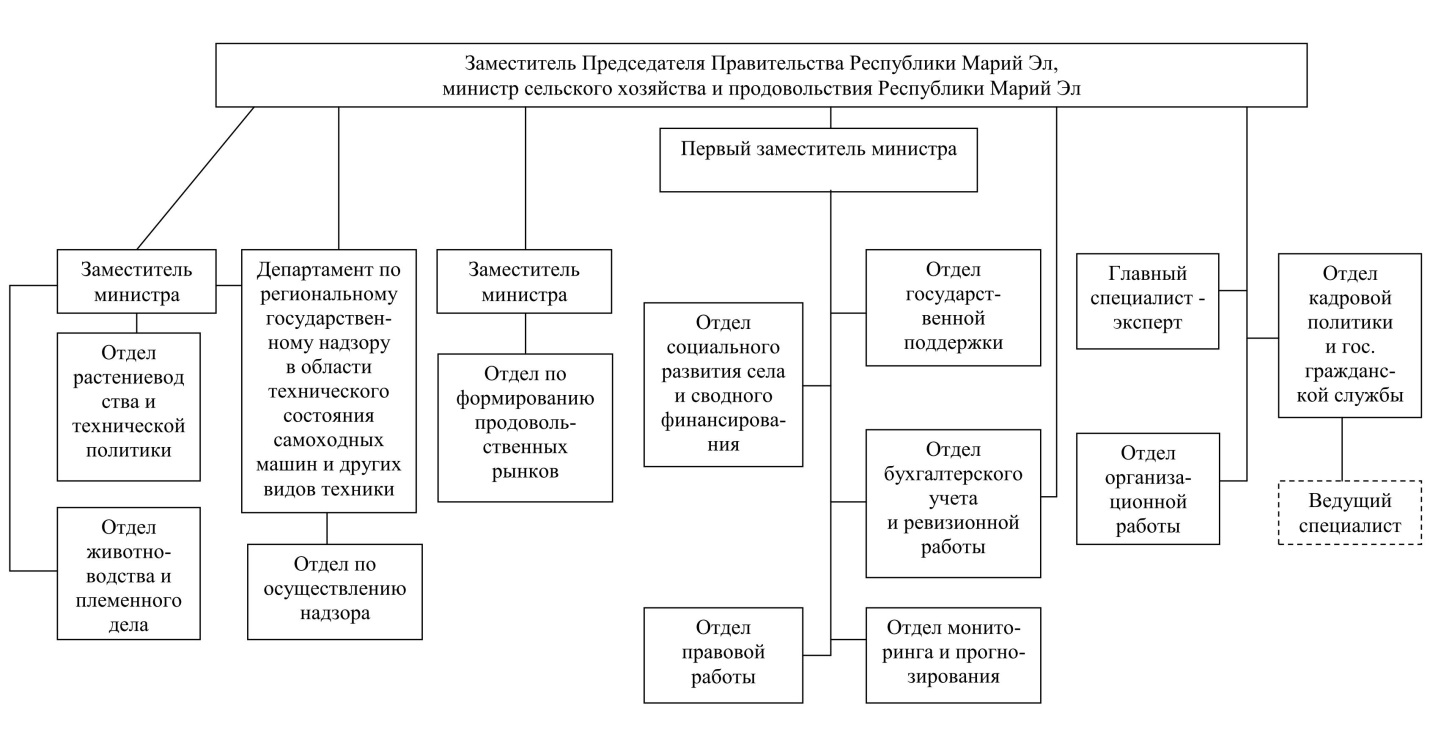 	б) Перечень и описание основных и вспомогательных (обеспечительных) функций.Министерство в соответствии с постановлением Правительства Республики Марий Эл от 3 марта 2010 г. № 48 «Вопросы Министерства сельского хозяйства и продовольствия Республики Марий Эл» выполняет:1. Государственный надзор в области племенного животноводства.Уполномоченные должностные лица Министерства в установленном порядке: 	осуществляют государственный надзор в области племенного животноводства за соблюдением требований законодательства, в том числе за реализацией племенной продукции (материала), искусственным осеменением сельскохозяйственных животных;	беспрепятственно посещают организации, занимающиеся племенным животноводством, получают от них безвозмездно необходимую информацию;не допускают реализацию и иное использование племенной продукции (материала) без племенных свидетельств;дают заключение по спорам, возникающим между гражданами, крестьянскими (фермерскими) хозяйствами и юридическими лицами при осуществлении деятельности в области племенного животноводства;принимают меры по результатам проверки в случае выявления нарушений законодательства Российской Федерации в области племенного животноводства.Организация проверок включает:	составление и утверждение в установленном порядке ежегодного плана проведения плановых проверок юридических лиц и индивидуальных предпринимателей Министерством;издание приказов о проведении плановых проверок и (или) внеплановых проверок.Проведение проверок включает:уведомление юридических лиц и индивидуальных предпринимателей о проведении проверок;проведение проверок (плановых и внеплановых) и оформление результатов проверки - акта проверки.Принятие мер по результатам проверки в случае выявления нарушений включает:выдачу предписаний об устранении нарушений;составление протокола об административном правонарушении;направление протокола и материалов в суд.Вспомогательными функциями по обеспечению государственного надзора в области племенного животноводства является:ведение учета подконтрольных объектов;подготовка государственной статистической и другой отчетности.2. Государственный надзор в области технического состояния самоходных машин и других видов техники.Уполномоченные должностные лица Министерства 
в установленном порядке осуществляют государственный контроль:в области технического состояния тракторов, самоходных дорожно-строительных и иных машин и прицепов к ним в процессе использования независимо от их принадлежности (кроме машин Вооруженных Сил и других войск Российской Федерации, а также параметров машин, подконтрольных Федеральной службе по экологическому, технологическому и атомному надзору) по нормативам, обеспечивающим безопасность для жизни и здоровья людей, сохранность имущества, охрану окружающей среды;в агропромышленном комплексе за соблюдением правил эксплуатации машин и оборудования в части обеспечения безопасности для жизни и здоровья людей, сохранности имущества, охраны окружающей среды (кроме параметров, подконтрольных Федеральной службе по экологическому, технологическому и атомному надзору), а также правил, регламентируемых стандартами, другими нормативными правовыми актами Российской Федерации;за эксплуатацией и техническим состоянием аттракционной техники, используемой на территории Республики Марий Эл.Принимают меры по результатам проверки в случае выявления нарушений законодательства Российской Федерации.Организация проверок включает:	составление и утверждение в установленном порядке ежегодного плана проведения плановых проверок юридических лиц 
и индивидуальных предпринимателей Министерством;издание приказов о проведении плановых проверок и (или) внеплановых проверок.Проведение проверок включает:уведомление юридических лиц и индивидуальных предпринимателей о проведении проверок;проведение проверок (плановых и внеплановых) и оформление результатов проверки - акта проверки.Принятие мер по результатам проверки в случае выявления нарушений включает:составление протокола об административном правонарушении;рассмотрение протокола об административном правонарушении;выдача предписания об устранении нарушений;направление материалов в суд.Вспомогательными функциями по обеспечению государственного надзора является:регистрация аттракционной техники на территории Республики 
Марий Эл;подготовка государственной статистической и другой отчетности.в) Наименование и реквизиты нормативных правовых актов, регламентирующих порядок исполнения указанных функций.Порядок исполнения функций государственного надзора в области племенного животноводства регламентируется:1) нормативными правовыми актами, принятыми на уровне 
Российской Федерации:Кодексом Российской Федерации об административных правонарушениях от 30.12.2001 № 195-ФЗ; Федеральным законом от 03.08.1995 № 123-ФЗ «О племенном животноводстве»;Федеральным законом от 26.12.2008 № 294-ФЗ «О защите прав юридических лиц и индивидуальных предпринимателей при осуществлении государственного контроля (надзора) и муниципального контроля»; постановлением Правительства Российской Федерации 
от 06.03.1996 № 244 «О мерах по реализации Федерального закона 
«О племенном животноводстве»;постановлением Правительства Российской Федерации 
от 30.06.2010 № 489 «Об утверждении Правил подготовки органами государственного контроля (надзора) и органами муниципального контроля ежегодных планов проведения плановых проверок юридических лиц 
и индивидуальных предпринимателей»;	2) нормативными правовыми актами, принятыми на уровне Республики Марий Эл:постановлением Правительства Республики Марий Эл от 03.03.2010 № 48 «Вопросы Министерства сельского хозяйства и продовольствия Республики Марий Эл»;постановлением Правительства Республики Марий Эл от 18.03.2013 № 70 «Об утверждении Порядка осуществления регионального государственного надзора в области племенного животноводства 
в Республике Марий Эл»;Административным регламентом Министерства сельского хозяйства 
и продовольствия Республики Марий Эл по исполнению государственной функции по осуществлению регионального государственного надзора 
в области племенного животноводства в Республике Марий Эл, утвержденным приказом Министерства сельского хозяйства 
и продовольствия Республики Марий Эл от 24.09.2013 № 213.Порядок исполнения государственного надзора в области технического состояния самоходных машин и других видов техники регламентируется:1) нормативными правовыми актами, принятыми на уровне Российской Федерации:Кодексом Российской Федерации об административных правонарушениях от 30.12.2001 № 195-ФЗ; Федеральным Законом от 10.12.1995 № 196-ФЗ «О безопасности дорожного движения»;Федеральным Законом об обязательном страховании гражданской ответственности владельцев транспортных средств от 25.04.2002 № 40-ФЗ;Федеральным Законом о техническом регулировании от 27.12.2002 
№ 184-ФЗ;Федеральным Законом от 26.12.2008 № 294-ФЗ «О защите прав юридических лиц и индивидуальных предпринимателей при осуществлении государственного контроля (надзора) и муниципального контроля»;Федеральным Законом от 27.07.2010 № 210-ФЗ «Об организации предоставления государственных и муниципальных услуг»;Положением о государственном надзоре за техническим состоянием самоходных машин и других видов техники в Российской Федерации, утвержденным Постановлением Совета Министров - Правительством Российской Федерации от 13.12.1993 № 1291;постановлением Правительства Российской Федерации 
от 12.08.1994 № 938 «О государственной регистрации автомототранспортных средств и других видов самоходной техники на территории Российской Федерации»;постановлением Правительства Российской Федерации 
от 15.05.1995 № 460 «О введении паспортов на самоходные машины 
и другие виды техники в Российской Федерации»;Правилами государственной регистрации тракторов, самоходных дорожно-строительных и иных машин и прицепов к ним органами государственного надзора за техническим состоянием самоходных машин и других видов техники в Российской Федерации (Гостехнадзора), утвержденные в Минсельхозе РФ 16.01.1995 и зарегистрированные 
в Минюсте Российской Федерации 27.01.1995 № 785;постановлением Правительства Российской Федерации 
от 13.11.2013 № 1013 «О техническом осмотре самоходных машин 
и других видов техники, зарегистрированных органами, осуществляющими государственный надзор за их техническим состоянием»;постановлением Правительства Российской Федерации 
от 06.02.2002 № 83 «О проведении регулярных проверок передвижных средств на соответствие техническим нормативам выбросов вредных (загрязняющих) веществ в атмосферный воздух»;постановлением Правительства Российской Федерации 
от 12.07.1999 № 796 «Об утверждении Правил допуска к управлению самоходными машинами и выдачи удостоверения тракториста-машиниста (тракториста)»;постановлением Правительства Российской Федерации 
от 06.05.2011 № 351 «О внесении изменений в Правила допуска 
к управлению самоходными машинами и выдачи  удостоверений тракториста-машиниста (тракториста)»;приказом Министерства сельского хозяйства и продовольствия Российской Федерации от 29.11.1999 № 807 «Об утверждении Инструкции о порядке применения правил допуска к управлению самоходными машинами и выдачи удостоверений тракториста-машиниста (тракториста);Правилами дорожного движения Российской Федерации, утвержденные постановлением Совета Министров Правительства Российской Федерации от 23.10.1993 № 1090;ГОСТ 12.2. 121-88 «Тракторы промышленные», «Общие требования безопасности»;ГОСТ 12.2.019-86 «Тракторы и машины самоходные сельскохозяйственные», «Общие требования безопасности»;ГОСТ 12.2.002-91 «Техника сельскохозяйственная», «Методы оценки безопасности»;ГОСТ 12.2.111-85 «Машины сельскохозяйственные навесные 
и прицепные», «Общие требования безопасности»;ГОСТ 18524-85 «Тракторы сельскохозяйственные», «Сдача тракторов в капитальный ремонт и выпуск из капитального ремонта». «Технические условия»;ГОСТ 20793-86 «Тракторы и машины сельскохозяйственные», «Техническое обслуживание».	2) нормативными правовыми актами, принятыми на уровне Республики Марий Эл:Законом Республики Марий Эл от 07.03.2008 № 13-З 
«О государственном надзоре за техническим состоянием самоходных машин и других видов техники в Республике Марий Эл»;Положением о Министерстве сельского хозяйства 
и продовольствия Республики Марий Эл, утвержденном постановлением Правительства Республики Марий Эл от 03.03.2010 № 48;Положением о надзоре за эксплуатацией и техническом состоянием аттракционной техникой в Республике Марий Эл, утвержденном постановлением Правительства Республики Марий Эл от 20.05.2008 № 125;Административным регламентом Министерства сельского хозяйства и продовольствия Республики Марий Эл исполнения государственной функции по надзору в агропромышленном комплексе за соблюдением правил и норм эксплуатации машин и оборудования в части обеспечения безопасности для жизни и здоровья людей и имущества, охраны окружающей среды, а также правил, регламентируемых стандартами, другими нормативными правовыми актами Российской Федерации, утвержденным приказом Министерства сельского хозяйства 
и продовольствия Республики Марий Эл от 28.09.2015 № 174, зарегистрированным в Министерстве юстиции Республики Марий Эл 07.10.2015 № 120720150026;Административным регламентом Министерства сельского хозяйства и продовольствия Республики Марий Эл исполнения государственной функции по осуществлению регионального государственного надзора в области технического состояния тракторов, самоходных дорожно-строительных и иных машин и прицепов к ним в процессе использования независимо от их принадлежности (кроме машин Вооруженных Сил и других войск Российской Федерации, а также параметров машин, подконтрольных Федеральной службе по экологическому, технологическому и атомному надзору) по нормативам, обеспечивающим безопасность для жизни 
и здоровья людей, сохранность имущества, охрану окружающей среды, утвержденным приказом Министерства сельского хозяйства 
и продовольствия Республики Марий Эл от 02.12.2015 № 227, зарегистрированным в министерстве юстиции Республики Марий Эл 14.12.2015 № 120720150029; Административным регламентом Министерства сельского хозяйства и продовольствия Республики Марий Эл исполнения государственной функции осуществление регионального государственного надзора за эксплуатацией и техническим состоянием аттракционной техники, утвержденным приказом Министерства сельского хозяйства и продовольствия Республики Марий Эл от 07.12.2015 № 187, зарегистрирован в министерстве юстиции Республики Марий Эл 15.10.2015 № 120720150027.г) Информация о взаимодействии органов государственного контроля (надзора), муниципального контроля при осуществлении своих функций с другими органами государственного контроля (надзора), муниципального контроля, порядке и формах такого взаимодействия.В 2016 году Министерство при осуществлении государственного  надзора в области племенного животноводства и государственного надзора в области технического состояния самоходных машин и других видов техники, в частности при составлении плана проведения проверок на 2017 год взаимодействовало со следующими органами государственного контроля (надзора):Прокуратурой Республики Марий Эл;Комитетом ветеринарии Республики Марий Эл; Управлением Федеральной службы по ветеринарному 
и фитосанитарному надзору по Нижегородской области и Республике 
Марий Эл;Управлением Государственной инспекции безопасности дорожного движения Министерства внутренних дел по Республике Марий Эл;Межрегиональным управлением государственного автодорожного надзора по Кировской области и Республике Марий Эл Федеральной службы по надзору в сфере автотранспорта;Средневолжским территориальным управлением Росрыболовства;Управлением Федеральной службы по надзору в сфере защиты прав потребителей и благополучия человека по Республике Марий Эл.д) Сведения о выполнении функций по осуществлению государственного контроля (надзора), муниципального контроля подведомственными органам государственной власти и органам местного самоуправления организациями с указанием их наименований, организационно – правовой формы, нормативных правовых актов, на основании которых указанные организации осуществляют контроль (надзор).Министерство не имеет подведомственных организаций, выполняющих функцию по осуществлению государственного надзора в области племенного животноводства и государственного надзора в области технического состояния самоходных машин и других видов техники.е) Сведения о проведенной работе по аккредитации юридических лиц и граждан в качестве экспертных организаций и экспертов, привлекаемых к выполнению мероприятий по контролю при проведении проверок.В 2016 году проведение проверок государственного надзора 
в области племенного животноводства и государственного надзора 
в области технического состояния самоходных машин и других видов техники осуществлялось без привлечения юридических лиц и граждан 
в качестве экспертных организаций и экспертов.Раздел 3.Финансовое и кадровое обеспечение государственного контроля (надзора), муниципального контроляа) Сведения, характеризующие финансовое обеспечение исполнения функций по осуществлению государственного контроля (надзора), муниципального контроля в области племенного животноводства (планируемое и фактическое выделение бюджетных средств, расходование бюджетных средств, в том числе в расчете на объем исполненных в отчетный период контрольных функций).Финансовое обеспечение проведения Министерством государственного надзора в области племенного животноводства и государственного надзора в области технического состояния самоходных машин и других видов техники  осуществляется за счёт средств республиканского бюджета Республики Марий Эл.Расходование бюджетных средств для исполнения функции по осуществлению государственного надзора в области племенного животноводства  и государственного надзора в области технического состояния самоходных машин и других видов техники производится в пределах бюджетных ассигнований, выделяемых на содержание Министерства. В соответствии с должностными регламентами должностными лицами Министерства, уполномоченными осуществлять государственный надзор за соблюдением требований законодательства в области племенного животноводства, являются начальник отдела животноводства и племенного дела, консультант отдела, главный специалист – эксперт отдела.За 2016 год объем финансовых средств, выделяемых 
из республиканского бюджета Республики Марий Эл сумма на выполнение должностных обязанностей государственных гражданских служащих Республики Марий Эл - уполномоченных должностных лиц Министерства на осуществление государственного надзора по племенному животноводству составил 3,5 тыс. руб., на проведение одной проверки  - 3,5 тыс. рублей.Объем исполненных в отчетный период контрольных функций:общее количество организаций, в отношении которых проводились плановые проверки - 1, в том числе:общее количество проведенных проверок -1;общее количество плановых проверок - 1;общее количество внеплановых проверок - 0;общее количество выездных проверок -1.В соответствии с должностными регламентами должностными лицами Министерства, уполномоченными осуществлять государственный надзор в области технического состояния самоходных машин и других видов техники, являются главные государственные инспекторы-главные государственные инженеры-инспекторы (по соответствующему городу и району Республики Марий Эл) Департамента по региональному государственному надзору в области технического состояния машин и других видов техники Министерства (далее - Департамент).Объем исполненных в отчетный период контрольных функций:общее количество организаций, в отношении которых проводились плановые проверки - 2, в том числе:общее количество проведенных проверок -3;общее количество плановых проверок - 2;общее количество внеплановых проверок - 1;общее количество выездных проверок -3.Проверено машин в процессе использования в межосмотровые периоды - 2421 штук.б) Данные о штатной численности работников органов государственного контроля (надзора), муниципального контроля, выполняющих функции по контролю, и об укомплектованности штатной численности.Отдел животноводства и племенного дела и Департамент Министерства укомплектован согласно штатному расписанию полностью. В соответствии с должностными регламентами функцию государственного надзора в области племенного животноводства имеют право выполнять начальник отдела, консультант отдела и главный специалист – эксперт отдела.В соответствии с должностными регламентами функцию государственного надзора в области технического состояния самоходных машин и других видов техники имеют право выполнять главные государственные инспекторы-главные государственные инженеры-инспекторы (по соответствующему городу и району Республики Марий Эл) - 13 человек.в) Сведения о квалификации работников, о мероприятиях по повышению их квалификации.Государственные гражданские служащие отдела животноводства 
и племенного дела Министерства имеют высшее профессиональное образование по специальности «зоотехния» в соответствии с требованиями замещаемых должностей. Один из специалистов отдела имеет звание «Заслуженный работник сельского хозяйства Республики Марий Эл». Все государственные гражданские служащие Департамента 
имеют высшее профессиональное образование по специальности «Механизация сельского хозяйства» в соответствии с требованиями замещаемых должностей. Один из инспекторов имеет звание «Почетный инспектор Гостехнадзора России». В соответствии с требованиями Федерального закона от 27.07.2004 
№ 79-ФЗ «О государственной гражданской службе Российской Федерации» государственные гражданские служащие, не реже 1 раза в 3 года повышают свою квалификацию.г) Данные о средней нагрузке на 1 работника по фактически выполненному в отчетный период объему функций по контролю.Численность уполномоченных должностных лиц Министерства, выполняющих функцию государственного надзора по племенному животноводству, составляет 3 единицы. За отчетный период проведена 1 плановая проверка юридического лица - ООО «Оршанский сельхозпром».Средняя нагрузка на одного  работника составляет 0,33 проверок.Численность уполномоченных должностных лиц Министерства, выполняющих государственный надзор в области технического состояния самоходных машин и других видов техники - 13 главных государственных инженеров - инспекторов осуществляют надзор за техническим состоянием самоходных машин в районах и городах Республики Марий Эл, в том числе Килемарский и Юринский, Медведевский и Оршанский районы обслуживаются одним главным государственным инженером - инспектором соответственно.За отчетный период проведены 2 плановых проверки в отношении:СПК-СА колхоз «Первое Мая»;ЗАО «Сернурский сырзавод»;1 внеплановая проверка по результатам выданного предписания
 в отношении СПК-СА колхоз «Первое Мая».Средняя нагрузка на одного работника составляет 0,25 проверок.При проверке машин в процессе использования в межосмотровые периоды осмотрено 2421 машин и прицепов к ним.Средняя нагрузка на одного инспектора составила 186,2 машин.д) Численность экспертов и представителей экспертных организаций, привлекаемых к проведению мероприятий по контролю. Для осуществления государственного надзора в области племенного животноводства и государственного надзора в области технического состояния самоходных машин и других видов техники 
в 2016 году эксперты и представители экспертных организаций 
не привлекались.Раздел 4.Проведение государственного контроля (надзора),муниципального контроляа) Сведения, характеризующие выполненную в отчетный период работу по осуществлению государственного контроля (надзора) 
и муниципального контроля по соответствующим сферам деятельности, 
в том числе в динамике (по полугодиям). Государственный надзор в области племенного животноводства.Государственный надзор в области технического состояния самоходных машин и других видов техники.б) Сведения о результатах работы экспертов и экспертных организаций, привлекаемых к проведению мероприятий по контролю, 
а также о размерах финансирования их участия в контрольной деятельности.Эксперты и экспертные организации к проведению мероприятий по контролю не привлекались.в) Сведения о случаях причинения юридическими лицами 
и индивидуальными предпринимателями, в отношении которых осуществляются контрольно-надзорные мероприятия, вреда жизни 
и здоровью граждан, вреда животным, растениям, окружающей среде, объектам культурного наследия (памятникам истории и культуры) народов Российской Федерации, имуществу физических и юридических лиц, безопасности государства, а также о случаях возникновения чрезвычайных ситуаций природного и техногенного характера - сведений не имеется.Раздел 5.Действия органов государственного контроля (надзора),муниципального контроля по пресечению нарушений обязательных требований и (или) устранению последствий таких нарушенийа) Сведения о принятых органами государственного контроля (надзора), муниципального контроля мерах реагирования по фактам выявленных нарушений, в том числе в динамике (по полугодиям).При проведении уполномоченными должностными лицами Министерства в 2016 году плановых мероприятий по осуществлению государственного надзора выявлено одно нарушение требования ГОСТ. По результатам проверки составлен протокол об административном нарушении и наложен административный штраф на должностное лицо 
и выдано предписание об устранении недостатков. По результатам предписания проведена внеплановая проверка. Недостатки, выявленные в ходе плановой проверки, были устранены. б) Сведения о способах проведения и масштабах методической работы с юридическими лицами и индивидуальными предпринимателями, в отношении которых проводятся проверки, направленной на предотвращение нарушений с их стороны.С целью предупреждения выявления и пресечения нарушений требований законодательства в области племенного животноводства 
и государственного надзора в области технического состояния самоходных машин и других видов техники осуществлялось размещение на официальном сайте Министерства материалов по результатам проведенных проверок. В сентябре 2016 года на базе СПК колхоз «Родина» Оршанского района, племенного репродуктора по разведению крупного рогатого скота черно-пестрой породы, проведена выездная коллегия Министерства сельского хозяйства и продовольствия Республики Марий Эл.В июне 2016 года на базе ООО «Эмеково» Волжского района, племенного репродуктора по разведению крупного рогатого скота черно-пестрой породы, проведен республиканский выездной семинар 
по выращиванию телок.В октябре 2016 года на базе СПК «Земледелец»  проведен семинар по постановке сельскохозяйственной техники на зимнее хранение 
и организации осенне-зимнего ремонта.в) Сведения об оспаривании в суде юридическими лицами 
и индивидуальными предпринимателями оснований и результатов проведения в отношении их мероприятий по контролю (количество удовлетворенных судом исков, типовые основания для удовлетворения обращений истцов, меры реагирования, принятые в отношении должностных лиц органов государственного контроля (надзора), муниципального контроля) - сведений не имеется.Раздел 6.Анализ и оценка эффективности государственногоконтроля (надзора), муниципального контроляПоказатели эффективности государственного надзора рассчитаны на основании сведений, содержащихся в форме № 1 – контроль «Сведения об осуществлении государственного контроля (надзора) и муниципального контроля», утвержденной Росстатом.Для анализа и оценки эффективности государственного контроля (надзора), муниципального контроля используются следующие показатели, в том числе в динамике (по полугодиям):выполнение плана проведения проверок составляет 100 % (доля проведенных плановых проверок в процентах общего количества запланированных проверок: 67 % в первом полугодии и 33 % - 
во втором полугодии;доля заявлений органов государственного контроля (надзора), муниципального контроля, направленных в органы прокуратуры 
о согласовании проведения внеплановых выездных проверок, 
в согласовании которых было отказано составляет: 0% (в процентах общего числа направленных в органы прокуратуры заявлений);доля проверок, результаты которых признаны недействительными составляет: 0% - в первом полугодии, 0% - во втором полугодии 
(в процентах общего числа проведенных проверок);доля проверок, проведенных органами государственного надзора, с нарушениями требований законодательства Российской Федерации 
о порядке их проведения, по результатам выявления которых 
к должностным лицам органов государственного контроля (надзора), муниципального контроля, осуществившим такие проверки, применены меры дисциплинарного, административного наказания составляет: 0 % 
(в процентах общего числа проведенных проверок);доля юридических лиц, индивидуальных предпринимателей, 
в отношении которых органами государственного надзора были проведены проверки составляет - 1,96 %, из них в первом полугодии - 
1,30 %, во втором полугодии - 0,65 % (в процентах общего количества юридических лиц, индивидуальных предпринимателей, осуществляющих деятельность на территории Республики Марий Эл), деятельность которых подлежит государственному надзору);среднее количество проверок, проведенное в отношении одного юридического лица, индивидуального предпринимателя, равняется - 1;доля проведенных внеплановых проверок составляет 25 % 
(в процентах общего количества проведенных проверок);доля правонарушений, выявленных по итогам проведенных внеплановых проверок составляет 0% (в процентах общего числа правонарушений, выявленных по итогам проверок);доля внеплановых проверок, проведенных по фактам нарушений, 
с которыми связано возникновение угрозы причинения вреда жизни и здоровью граждан, вреда животным, растениям, окружающей среде, объектам культурного наследия (памятникам истории и культуры) народов Российской Федерации, имуществу физических и юридических лиц, безопасности государства, а также угрозы причинения такого вреда составляет 25 % (в процентах общего количества проведенных внеплановых проверок);доля внеплановых проверок, проведенных по фактам нарушений обязательных требований, с которыми связано причинение вреда жизни 
и здоровью граждан, вреда животным, растениям, окружающей среде, объектам культурного наследия (памятникам истории и культуры) народов Российской Федерации, имуществу физических и юридических лиц, безопасности государства, а также возникновение чрезвычайных ситуаций природного и техногенного характера, с целью прекращения дальнейшего причинения вреда и ликвидации последствий таких нарушений составляет 0 % (в процентах общего количества проведенных проверок);доля проверок, по итогам которых выявлены правонарушения, составляет 25 % (в процентах общего числа проведенных плановых 
и внеплановых проверок);доля проверок, по итогам которых по результатам выявленных правонарушений возбуждены дела об административных правонарушениях, составляет 25 % (в процентах общего числа проверок, по итогам которых были выявлены правонарушения);доля проверок, по итогам которых по фактам выявленных нарушений наложены административные наказания составляет 25 % (в процентах общего числа проверок, по итогам которых по результатам выявленных правонарушений возбуждены дела об административных правонарушениях;доля юридических лиц, индивидуальных предпринимателей, 
в деятельности которых выявлены нарушения обязательных требований, представляющие непосредственную угрозу причинения вреда жизни 
и здоровью граждан, вреда животным, растениям, окружающей среде, объектам культурного наследия (памятникам истории и культуры) народов Российской Федерации, имуществу физических и юридических лиц, безопасности государства, а также угрозу чрезвычайных ситуаций природного и техногенного характера составляет 25 % (в процентах общего числа проверенных лиц);доля юридических лиц, индивидуальных предпринимателей, 
в деятельности которых выявлены нарушения обязательных требований, явившиеся причиной причинения вреда жизни и здоровью граждан, вреда животным, растениям, окружающей среде, объектам культурного наследия (памятникам истории и культуры) народов Российской Федерации, имуществу физических и юридических лиц, безопасности государства, а также возникновения чрезвычайных ситуаций природного и техногенного характера составляет 0 % (в процентах общего числа проверенных лиц);количество случаев причинения юридическими лицами, индивидуальными предпринимателями вреда жизни и здоровью граждан, вреда животным, растениям, окружающей среде, объектам культурного наследия (памятникам истории и культуры) народов Российской Федерации, имуществу физических и юридических лиц, безопасности государства, а также чрезвычайных ситуаций природного и техногенного характера (по видам ущерба) - сведений не имеется;доля выявленных при проведении проверок правонарушений, связанных с неисполнением предписаний составляет 0% (в процентах общего числа выявленных правонарушений);отношение суммы взысканных административных штрафов 
к общей сумме наложенных административных штрафов 
(в процентах) – 100%;средний размер наложенного административного штрафа, в том числе на должностных лиц и юридических лиц (в тыс. рублей) – 
0,5 тыс.руб.;доля проверок, по результатам которых материалы о выявленных нарушениях переданы в уполномоченные органы для возбуждения уголовных дел (в процентах общего количества проверок, в результате которых выявлены нарушения обязательных требований) - сведений 
не имеется.Раздел 7.Выводы и предложения по результатам государственногоконтроля (надзора), муниципального контроляРезультаты надзорной деятельности Министерства за соблюдением требований законодательства в области племенного животноводства 
и государственного надзора в области технического состояния самоходных машин и других видов техники в 2016 году свидетельствуют о стабильной ситуации в проверяемых организациях в контролируемой сфере деятельности.В плане проведения плановых проверок юридических лиц 
и индивидуальных предпринимателей на 2017 год Министерством утверждена одна плановая выездная проверка за соблюдением требований законодательства в области племенного животноводства 
и три плановых выездных проверки государственного надзора в области технического состояния самоходных машин и других видов техники.     Врио министра сельского хозяйстваи продовольствия Республики Марий Эл                                       А.М.КрасновПриложенияРаздел 1. Сведения о количестве проведенных проверок юридических 
лиц и индивидуальных предпринимателейРаздел 2. Результаты проверокРаздел 3. Справочная информация____________2016 г.В том числеВ том числе2016 г.I полугодие 2016 г.II полугодие 2016 г.1. Общее количество юридических лиц, в отношении которых проводились плановые проверки в части государственного надзора 1102. Общее количество проверок, проведенных в отношении юридических лиц 1 1 03. Общее количество внеплановых проверок 0 0 04. Количество проверок, проведенных совместно с другими органами государственного контроля (надзора), муниципального контроля 1 1 05. Общее количество документарных проверок 0 0 06. Общее количество выездных проверок 1 1 07. Общее количество юридических лиц, в ходе проведения проверок в отношении которых выявлены правонарушения 0 0 08. Общее количество проверок, по итогам проведения которых выявлены правонарушения 0 0 09. Выявлено правонарушений 0 0 010. Общее количество проверок, по итогам проведения которых по фактам выявленных нарушений возбуждены дела об административных правонарушениях 0 0 011. Общее количество проверок, по итогам которых по фактам выявленных нарушений наложены административные наказания 0 0 012. Общее количество административных наказаний, наложенных по итогам проверок 0 00 13. Общая сумма наложенных административных штрафов (тыс.руб.)0  0 02016 г.В том числеВ том числе2016 г.I полугодие 2016 г.II полугодие 2016 г.1. Общее количество юридических лиц, в отношении которых проводились плановые проверки в части государственного надзора2112. Общее количество проверок, проведенных в отношении юридических лиц3213. Общее количество внеплановых проверок1104. Количество проверок, проведенных совместно с другими органами государственного контроля (надзора), муниципального контроля0005. Общее количество документарных проверок0006. Общее количество выездных проверок3217. Общее количество юридических лиц, в ходе проведения проверок в отношении которых выявлены правонарушения1108. Общее количество проверок, по итогам проведения которых выявлены правонарушения1109. Выявлено правонарушений11010. Общее количество проверок, по итогам проведения которых по фактам выявленных нарушений возбуждены дела об административных правонарушениях11011. Общее количество проверок, по итогам которых по фактам выявленных нарушений наложены административные наказания11012. Общее количество административных наказаний, наложенных по итогам проверок11013. Общая сумма наложенных административных штрафов (тыс.руб.)0,50,50Наименование
 показателейЕд.измеренияВсего, 1,2 полугодиеПлановые,1, 2 полугодиеВнеплановые, 1, 2 полугодие12345Общее количество юридических лиц, индивидуальных предпринимателей, в ходе проведения проверок в отношении которых выявлены правонарушенияед. 1 1 0Общее количество юридических лиц, индивидуальных предпринимателей, в деятельности которых выявлены нарушения обязательных требований, представляющие непосредственную угрозу причинения вреда жизни и здоровью граждан, вреда животным, растениям, окружающей среде, объектам культурного наследия (памятникам истории и культуры) народов Российской Федерации, имуществу физических и юридических лиц, безопасности государства, а также угрозу чрезвычайных ситуаций природного и техногенного характераед. 1 1 0Общее количество юридических лиц, индивидуальных предпринимателей, в деятельности которых выявлены нарушения обязательных требований, явившиеся причиной причинения вреда жизни и здоровью граждан, вреда животным, растениям, окружающей среде, объектам культурного наследия (памятникам историии культуры) народов Российской Федерации, имуществу физических и юридических лиц, безопасности государства, а также возникновения чрезвычайных ситуаций природного и техногенного характераед. 0 0 0Общее количество проверок, по итогам проведения которых выявлены правонарушенияед.11 0Выявлено правонарушений-всего (сумма строк 21-23), в том числе:ед.1 1 0нарушение обязательных требований законодательстваед. 1 10 несоответствие сведений, содержащихся в уведомлении о начале осуществления отдельных видов предпринимательской деятельности, обязательным требованиямед. 00  0невыполнение предписаний органов государственного контроля (надзора), муниципального контроляед.0 0 0Общее количество проверок, по итогам проведения которых по фактам выявленных нарушений возбуждены дела об административных правонарушенияхед.1 1 0Общее количество проверок, по итогам которых по фактам выявленных нарушений наложены административные наказанияед. 1 1 0Общее количество административных наказаний, наложенных по итогам проверок,- всего (сумма строк 27-34), в том числе по видам наказаний:ед. 1 1 0конфискация орудия совершения или предмета административного правонарушенияед. 0 0 0лишение специального права, предоставленного физическому лицуед. 0 0 0административный арестед. 0 0 0административное выдворение за пределы Российской Федерации иностранного гражданина или лица без гражданстваед. 0 0 0дисквалификацияед. 0 0 0административное приостановление деятельностиед. 0 0 0предупреждение ед. 0 0 0административный штраф- всего, в том числе:ед. 1 1 0на должностное лицоед. 1 1 0на индивидуального предпринимателяед. 0 0 0на юридическое лицоед. 0 0 0Общая сумма наложенных административных штрафов- всего, в том числе:тыс. руб. 0,5 0,5 0на должностное лицотыс. руб. 0,5 0,5 0на индивидуального предпринимателятыс. руб. 0 0 0на юридическое лицотыс. руб. 0 0 0Общая сумма уплаченных (взысканных) административных штрафов тыс. руб. 0,5 0,5 0Общее количество проверок, по итогам которых по фактам выявленных нарушений материалы переданы в правоохранительные органы для возбуждения уголовных делед. 0 0 0из них количество проверок, по итогам которых по фактам выявленных нарушений применены меры уголовного наказанияед. 0 0 0Количество проверок, результаты которых были признаны недействительными,-всего, в том числе (сумма строк 46-48) ед. 0 0 0по решению судаед. 0 0 0по предписанию органов прокуратурыед. 0 0 0по решению руководителя органа государственного контроля (надзора), муниципального контроляед. 0 0 0Количество проверок, проведенных с нарушением требований законодательства о порядке их проведения, по результатам выявления которых к должностным лицам органов государственного контроля (надзора) и муниципального контроля применены меры дисциплинарного и административного наказанияед. 0 0 0ФЕДЕРАЛЬНОЕ СТАТИСТИЧЕСКОЕ НАБЛЮДЕНИЕФЕДЕРАЛЬНОЕ СТАТИСТИЧЕСКОЕ НАБЛЮДЕНИЕНарушение порядка представления статистической информации, а равно представление недостоверной статистической информации влечет ответственность, установленную статьей 13.19 Кодекса Российской Федерации об административных правонарушениях от 30 декабря . N 195-ФЗ, а также статьей 3 Закона Российской Федерации от 13 мая . N 2761-1 "Об ответственности за нарушение порядка представления государственной статистической отчетности"Нарушение порядка представления статистической информации, а равно представление недостоверной статистической информации влечет ответственность, установленную статьей 13.19 Кодекса Российской Федерации об административных правонарушениях от 30 декабря . N 195-ФЗ, а также статьей 3 Закона Российской Федерации от 13 мая . N 2761-1 "Об ответственности за нарушение порядка представления государственной статистической отчетности"Нарушение порядка представления статистической информации, а равно представление недостоверной статистической информации влечет ответственность, установленную статьей 13.19 Кодекса Российской Федерации об административных правонарушениях от 30 декабря . N 195-ФЗ, а также статьей 3 Закона Российской Федерации от 13 мая . N 2761-1 "Об ответственности за нарушение порядка представления государственной статистической отчетности"Нарушение порядка представления статистической информации, а равно представление недостоверной статистической информации влечет ответственность, установленную статьей 13.19 Кодекса Российской Федерации об административных правонарушениях от 30 декабря . N 195-ФЗ, а также статьей 3 Закона Российской Федерации от 13 мая . N 2761-1 "Об ответственности за нарушение порядка представления государственной статистической отчетности"Нарушение порядка представления статистической информации, а равно представление недостоверной статистической информации влечет ответственность, установленную статьей 13.19 Кодекса Российской Федерации об административных правонарушениях от 30 декабря . N 195-ФЗ, а также статьей 3 Закона Российской Федерации от 13 мая . N 2761-1 "Об ответственности за нарушение порядка представления государственной статистической отчетности"СВЕДЕНИЯ ОБ ОСУЩЕСТВЛЕНИИ ГОСУДАРСТВЕННОГО КОНТРОЛЯ (НАДЗОРА) И МУНИЦИПАЛЬНОГО КОНТРОЛЯза январь – декабрь 2016 г.(нарастающим итогом)СВЕДЕНИЯ ОБ ОСУЩЕСТВЛЕНИИ ГОСУДАРСТВЕННОГО КОНТРОЛЯ (НАДЗОРА) И МУНИЦИПАЛЬНОГО КОНТРОЛЯза январь – декабрь 2016 г.(нарастающим итогом)СВЕДЕНИЯ ОБ ОСУЩЕСТВЛЕНИИ ГОСУДАРСТВЕННОГО КОНТРОЛЯ (НАДЗОРА) И МУНИЦИПАЛЬНОГО КОНТРОЛЯза январь – декабрь 2016 г.(нарастающим итогом)Предоставляют:Сроки предоставленияФорма N 1-контрольтерриториальные органы федеральных органов исполнительной власти, уполномоченные на осуществление государственного федерального контроля (надзора):15 числа после отчетного периодаПриказ Росстата:территориальные органы федеральных органов исполнительной власти, уполномоченные на осуществление государственного федерального контроля (надзора):15 числа после отчетного периодаОб утверждении формытерриториальные органы федеральных органов исполнительной власти, уполномоченные на осуществление государственного федерального контроля (надзора):15 числа после отчетного периодаот 21.12.2011 N 503- соответствующим федеральным органам исполнительной власти;федеральные органы исполнительной власти, уполномоченные на осуществление государственного федерального контроля (надзора):20 числа после отчетного периодаО внесении изменений (при наличии)- соответствующим федеральным органам исполнительной власти;федеральные органы исполнительной власти, уполномоченные на осуществление государственного федерального контроля (надзора):20 числа после отчетного периодаот __________ N ___- соответствующим федеральным органам исполнительной власти;федеральные органы исполнительной власти, уполномоченные на осуществление государственного федерального контроля (надзора):20 числа после отчетного периодаот __________ N ___- Минэкономразвития России, 125993, ГСП-. Москва, А-47, ул.1-я Тверская-Ямская, д.1,3;органы исполнительной власти субъектов Российской Федерации, уполномоченные на осуществление федерального государственного контроля (надзора) в части осуществления полномочий Российской Федерации, переданных субъектам Российской Федерации (отдельную форму по каждому из переданных полномочий):15 числа после отчетного периодаПолугодовая- Минэкономразвития России, 125993, ГСП-. Москва, А-47, ул.1-я Тверская-Ямская, д.1,3;органы исполнительной власти субъектов Российской Федерации, уполномоченные на осуществление федерального государственного контроля (надзора) в части осуществления полномочий Российской Федерации, переданных субъектам Российской Федерации (отдельную форму по каждому из переданных полномочий):15 числа после отчетного периода-  соответствующим федеральным органам исполнительной власти, осуществляющим контроль за исполнением переданных полномочий по контролю; федеральные органы исполнительной власти, уполномоченные на осуществление контроля за исполнением переданных полномочий по контролю (отдельную форму по каждому из контролируемых переданных полномочий по контролю):20 числа после отчетного периода- Минэкономразвития России, 125993, ГСП-. Москва, А-47, ул.1-я Тверская-Ямская, д.1,3;органы местного самоуправления, уполномоченные на осуществление муниципального контроля и полномочий по осуществлению государственного контроля, переданных на муниципальный уровень:15 числа после отчетного периода- органу исполнительной власти субъекта Российской Федерации, ответственному за подготовку в установленном порядке докладов об осуществлении регионального государственного контроля (надзора);органы исполнительной власти субъектов Российской Федерации, уполномоченные на осуществление государственного контроля (надзора) в части осуществления полномочий субъектов Российской Федерации в соответствующих сферах деятельности:15 числа после отчетного периода - органу исполнительной власти субъекта Российской Федерации, ответственному за подготовку в установленном порядке докладов об осуществлении регионального государственного контроля (надзора);орган исполнительной власти субъекта Российской Федерации, ответственный за подготовку в установленном порядке докладов об осуществлении регионального государственного контроля (надзора) (сводную форму по осуществлению контроля органами исполнительной власти субъекта Российской Федерации, в части собственных полномочий и полученные формы по осуществлению муниципального контроля):- Минэкономразвития России, 125993, ГСП-. Москва, А-47, ул.1-я Тверская-Ямская, д.1,3.20 числа после отчетного периодаНаименование отчитывающейся организации Министерство сельского хозяйства и продовольствия Республики Марий ЭлНаименование отчитывающейся организации Министерство сельского хозяйства и продовольствия Республики Марий ЭлНаименование отчитывающейся организации Министерство сельского хозяйства и продовольствия Республики Марий ЭлНаименование отчитывающейся организации Министерство сельского хозяйства и продовольствия Республики Марий ЭлПочтовый адрес 424000, Республика Марий Эл, г.Йошкар-Ола, Красноармейская, д.41Почтовый адрес 424000, Республика Марий Эл, г.Йошкар-Ола, Красноармейская, д.41Почтовый адрес 424000, Республика Марий Эл, г.Йошкар-Ола, Красноармейская, д.41Почтовый адрес 424000, Республика Марий Эл, г.Йошкар-Ола, Красноармейская, д.41Код формы по ОКУДКодКодКодКод формы по ОКУДотчитывающейся организации по ОКПО1234060513700087283                         Наименование показателейN
строкиЕдиница измеренияКод по ОКЕИВсего12345Общее количество проверок, проведенных в отношении юридических лиц, индивидуальных предпринимателей01единица6424Общее количество внеплановых проверок (из строки 1) - всего (сумма строк 3,4,9-11), в том числе по следующим основаниям02единица6421по контролю за исполнением предписаний, выданных по результатам проведенной ранее проверки03единица6421по заявлениям (обращениям) физических и юридических лиц, по информации органов государственной власти, местного самоуправления, средств массовой информации об указанных фактах - всего, в том числе 04единица6420о возникновении угрозы причинения вреда жизни, здоровью граждан, вреда животным, растениям, окружающей среде, объектам культурного наследия (памятникам истории и культуры) народов Российской Федерации, безопасности государства, а также угрозы чрезвычайных ситуаций природного и техногенного характера (из строки 4)05единица6420о причинении вреда жизни и здоровью граждан, вреда животным, растениям, окружающей среде, объектам культурного наследия (памятникам истории и культуры) народов Российской Федерации, имуществу физических и юридических лиц, безопасности государства, а также возникновение чрезвычайных ситуаций природного и техногенного характера (из строки 4)06единица6420о нарушении прав потребителей (в случае обращения граждан, права которых нарушены) (из строки 4)07единица6420о нарушении трудовых прав граждан (из строки 4)08единица6420на основании приказов (распоряжений) руководителя органа государственного контроля (надзора), изданного в соответствии с поручениями Президента Российской Федерации, Правительства Российской Федерации09единица6420на основании приказов (распоряжений) руководителя органа государственного контроля (надзора), изданного в соответствии с требованием органов прокуратуры10единица6420по иным основаниям, установленным законодательством Российской Федерации11единица6420Количество проверок, проведенных совместно с другими органами государственного контроля (надзора), муниципального контроля (из строки 1)12единица6421из них внеплановых13единица6420Общее количество документарных проверок14единица6420Общее количество выездных проверок15единица6424Наименование показателейN
строкиЕдиница измеренияКод по ОКЕИВсего (сумма граф 6-7)в том числев том числеНаименование показателейN
строкиЕдиница измеренияКод по ОКЕИВсего (сумма граф 6-7)плановые проверкивнеплановые проверки1234567Общее количество юридических лиц, индивидуальных предпринимателей, в ходе проведения проверок в отношении которых выявлены правонарушения16единица6421XХОбщее количество юридических лиц, индивидуальных предпринимателей, в деятельности которых выявлены нарушения обязательных требований, представляющие непосредственную угрозу причинения вреда жизни и здоровью граждан, вреда животным, растениям, окружающей среде, объектам культурного наследия (памятникам истории и культуры) народов Российской Федерации, имуществу физических и юридических лиц, безопасности государства, а также угрозу чрезвычайных ситуаций природного и техногенного характера17единица6420XХОбщее количество юридических лиц, индивидуальных предпринимателей, в деятельности которых выявлены нарушения обязательных требований, явившиеся причиной причинения вреда жизни и здоровью граждан, вреда животным, растениям, окружающей среде, объектам культурного наследия (памятникам истории и культуры) народов Российской Федерации, имуществу физических и юридических лиц, безопасности государства, а также возникновения чрезвычайных ситуаций природного и техногенного характера18единица6420ХХОбщее количество проверок, по итогам проведения которых выявлены правонарушения 19единица642110Выявлено правонарушений - всего (сумма строк 21-23), в том числе: 20единица642110нарушение обязательных требований законодательства21единица642110несоответствие сведений, содержащихся в уведомлении о начале осуществления отдельных видов предпринимательской деятельности, обязательным требованиям22единица642000невыполнение предписаний органов государственного контроля (надзора), муниципального контроля23единица642000Общее количество проверок по итогам проведения которых по фактам выявленных нарушений возбуждены дела об административных правонарушениях 24единица642110Общее количество проверок, по итогам которых по фактам выявленных нарушений наложены административные наказания25единица642110Общее количество административных наказаний, наложенных по итогам проверок - всего (сумма строк 27-34), в том числе по видам наказаний: 26единица642110конфискация орудия совершения или предмета административного правонарушения27единица642000лишение специального права, предоставленного физическому лицу28единица642000административный арест29единица642000административное выдворение за пределы Российской Федерации иностранного гражданина или лица без гражданства30единица642000дисквалификация31единица642000административное приостановление деятельности32единица642000предупреждение33единица642000административный штраф - всего, в том числе: 34единица642110на должностное лицо35единица642110на индивидуального предпринимателя36единица642000на юридическое лицо37единица642000Общая сумма наложенных административных штрафов - всего, в том числе:38тыс рублей3840,50,50на должностное лицо39тыс рублей3840,50,50на индивидуального предпринимателя40тыс рублей384000на юридическое лицо41тыс рублей384000Общая сумма уплаченных (взысканных) административных штрафов42тыс рублей3840,50,50Общее количество проверок по итогам которых по фактам выявленных нарушений материалы переданы в правоохранительные органы для возбуждения уголовных дел43единица642000из них количество проверок по итогам которых по фактам выявленных нарушений применены меры уголовного наказания44единица642000Количество проверок, результаты которых были признаны недействительными - всего, в том числе (сумма строк 46-48)45единица642000по решению суда46единица642000по предписанию органов прокуратуры47единица642000по решению руководителя органа государственного контроля (надзора), муниципального контроля48единица642000Количество проверок, проведенных с нарушением требований законодательства о порядке их проведения, по результатам выявления которых к должностным лицам органов государственного контроля (надзора) и муниципального контроля применены меры дисциплинарного и административного наказания49единица642000Наименование показателейN
строкиЕдиница измеренияКод по ОКЕИВсего12345Общее количество юридических лиц, индивидуальных предпринимателей, осуществляющих деятельность на территории Российской Федерации, соответствующего субъекта Российской Федерации, соответствующего муниципального образования, деятельность которых подлежит государственному контролю (надзору), муниципальному контролю со стороны контрольного органа50единица642153Общее количество юридических лиц и индивидуальных предпринимателей, в отношении которых проводились плановые, внеплановые проверки 51единица6423Количество проверок, предусмотренных ежегодным планом проведения проверок на отчетный период52единица6423Количество ликвидированных, либо прекративших свою деятельность к моменту проведения плановой проверки юридических лиц, индивидуальных предпринимателей (из числа включенных в план проверок на отчетный период)53единица6420Направлено в органы прокуратуры заявлений о согласовании проведения внеплановых выездных проверок,54единица6420из них отказано органами прокуратуры в согласовании55единица6420Количество проверок, проводимых с привлечением экспертных организаций56единица6420Количество проверок, проводимых с привлечением экспертов57единица6420Объем финансовых средств, выделяемых в отчетном периоде из бюджетов всех уровней на финансирование участия экспертных организаций и экспертов в проведении проверок58тыс. рублей384Количество штатных единиц по должностям, предусматривающим выполнение функций по контролю (надзору),59единица64216из них занятых60единица6424Объем финансовых средств, выделяемых в отчетном периоде из бюджетов всех уровней на выполнение функций по контролю (надзору)61тыс. рублей38417,33Количество случаев причинения субъектами, относящимися к поднадзорной сфере, вреда жизни и здоровью граждан, вреда животным, растениям, окружающей среде, объектам культурного наследия (памятникам истории и культуры) народов Российской Федерации, имуществу физических и юридических лиц, безопасности государства, а также чрезвычайных ситуаций природного и техногенного характера - всего, в том числе:62единица6420количество случаев причинения вреда жизни, здоровью граждан63единица6420количество случаев причинения вреда животным, растениям, окружающей среде64единица6420количество случаев причинения вреда объектам культурного наследия (памятникам истории и культуры) народов Российской Федерации65единица6420количество случаев возникновения чрезвычайных ситуаций техногенного характера66единица6420